附件2院机关2022年度公开招聘笔试确认微信群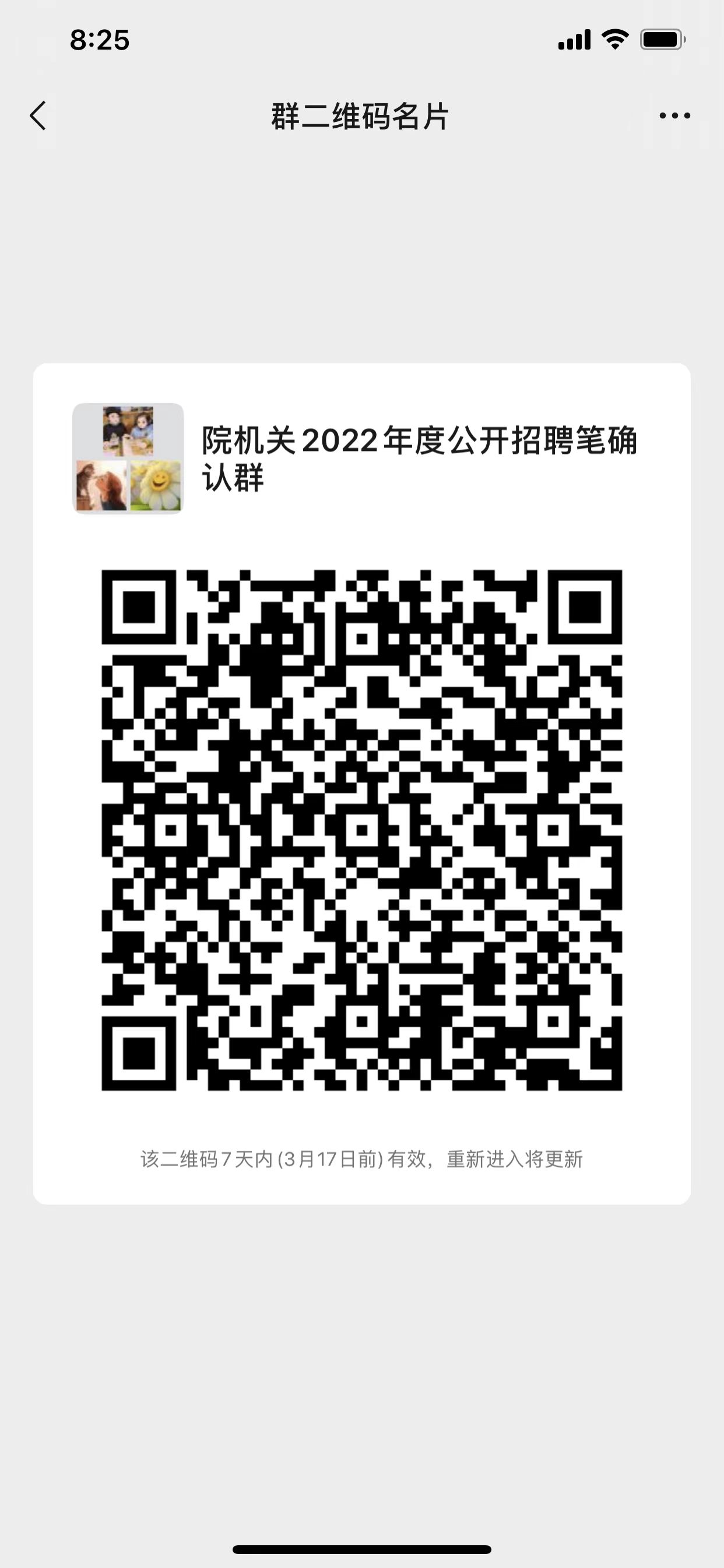 